日照航空产业投资管理有限公司2021年度财务信息公告一、主要会计数据和财务指标单位：万元 币种:人民币注：以上财务数据按照2021年度决算审计后的数据填报。二、财务报表的编制基础本财务报表按照财政部颁布的《企业会计准则—基本准则》和陆续颁布的各项具体会计准则、企业会计准则应用指南、企业会计准则解释及其他相关规定（以下合称“企业会计准则”）的相关规定编制。本财务报表以持续经营为基础编制。三、遵循企业会计准则的声明本财务报表符合财政部颁布的企业会计准则的要求，真实、完整地反映了本公司2021年12月31日的财务状况以及2021年度公司经营成果和现金流量。附件:1.航投公司2021年度审计报告附件1：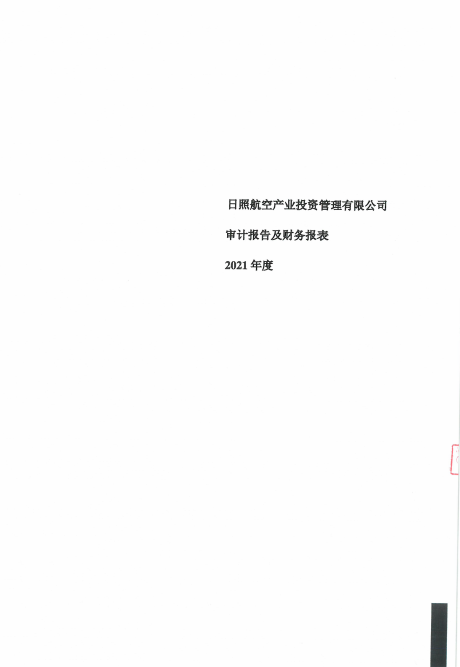 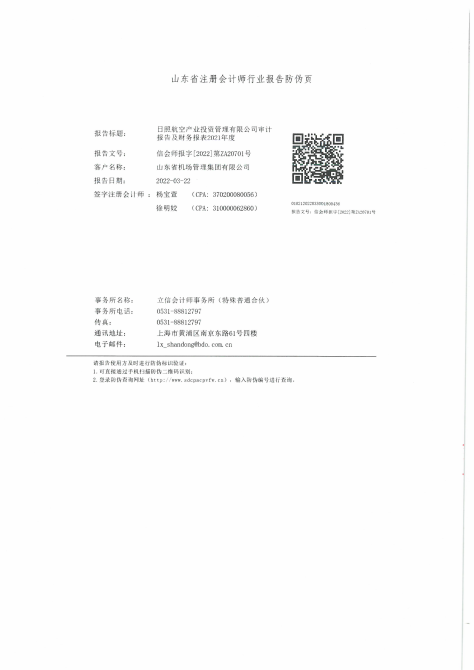 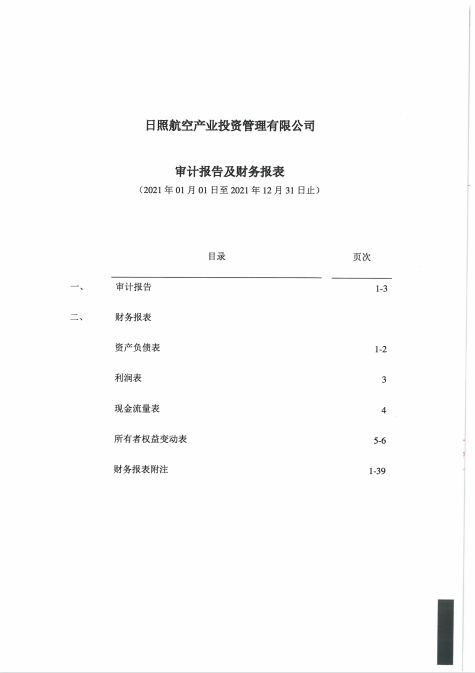 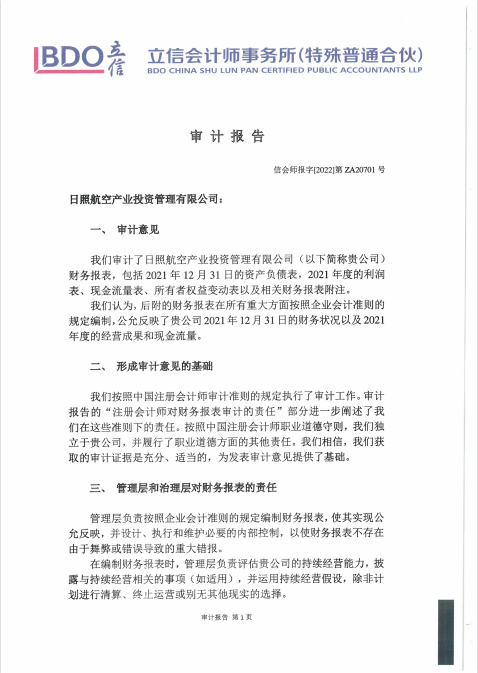 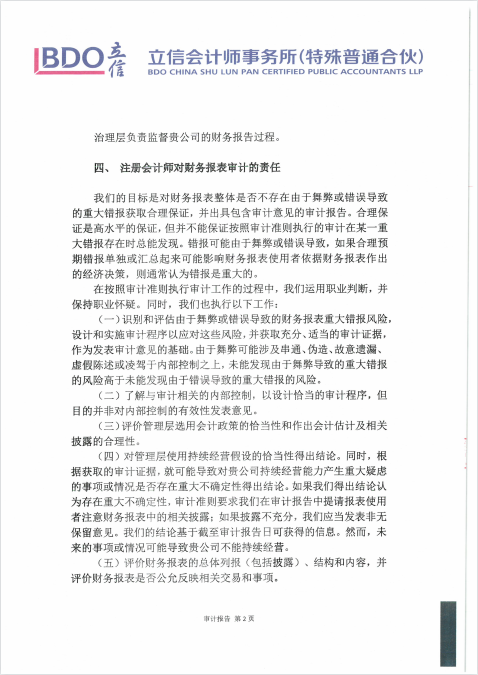 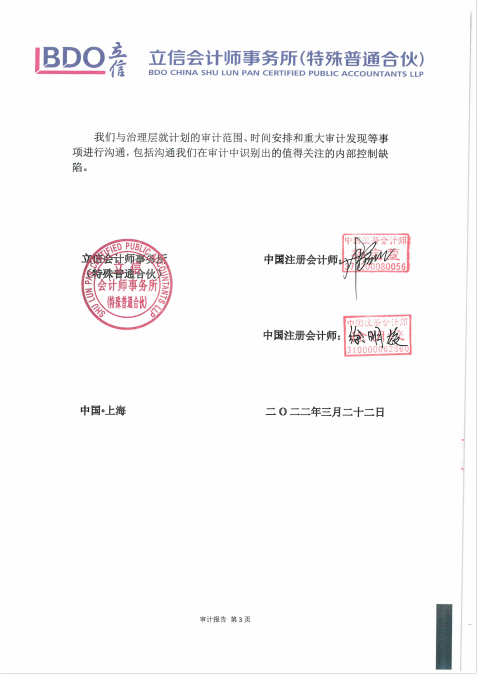    项   目本期金额上期金额变动比例（%）营业总收入37.3436.402.58营业总成本168.03113.6747.82销售费用000管理费用86.745.701421.75财务费用54.5759.39-8.12营业利润-136.87-121.1712.96投资收益000营业外收入0.440-营业外支出000利润总额-136.43-121.1712.59已交税费总额0.020-净利润-136.43-121.1712.59   项   目期末余额年初余额变动比例（%）资产总额1488.581568.73-5.11负债总额1682.151625.873.46所有者权益-193.58-57.15238.72